Heinrich-Heine-Universität Düsseldorf   40225 Düsseldorf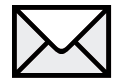 An die Dekanin/den Dekander Wirtschaftswissenschaftlichen FakultätHeinrich-Heine-Universität DüsseldorfUniversitätsstr. 140225 Düsseldorf-to the matters on Phd -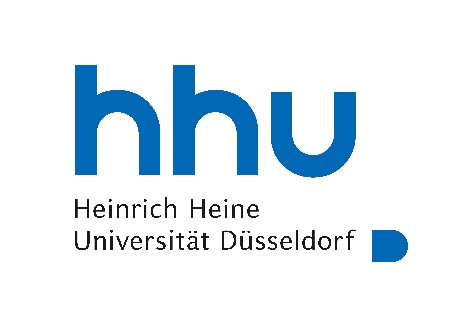 ________________________________Lehrstuhl-/InstitutsstempelDeclaration of the secound supervisor of the doctoral project in accordance with §
4 (1) No. 3 of the promotion regulation from November 25, 2013.Dear Dean, I hereby confirm that I,   , am willing to supervise the doctorial project of  in the doctoral subject Business Administration/Economics.In case that the candidate is seeking the title „Doctor of Philosophy
(Ph.D.)“, I hereby confirm that  has a sufficiently good command of the
English language to take the doctoral degree at the Faculty of
Business Administration & Economics.Best RegardsDüsseldorf, der 			_________________________	Signature